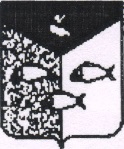 Администрация Пеновского муниципального округаТверской области             П О С Т А Н О В Л Е Н И Еп. Пено  от 28.12.2022                                                                                                № 690О Календарном плане физкультурно – оздоровительных и спортивно – массовых мероприятий среди всех возрастных группи категорий населения Пеновского муниципального округа          В целях   упорядочения системы формирования спортивных мероприятий на 2023 год на территории округа  ПОСТАНОВЛЯЮ: 	1. Утвердить   Календарный план физкультурно – оздоровительных и спортивно – массовых мероприятий среди всех возрастных групп и категорий населения Пеновского муниципального округа на 2023 год (Приложение 1).2. Разместить настоящее постановление на официальном сайте Администрации Пеновского муниципального округа.3. Контроль за исполнением настоящего постановления возложить на руководителя ОДКМС Администрации Пеновского муниципального округа Тверской области  И. В. ГоринуГлава Пеновского муниципального округа                                                                   В. Ф. Морозов   Приложение №1КАЛЕНДАРНЫЙ ПЛАН   физкультурно – оздоровительных и спортивно – массовых мероприятий среди всех возрастных групп и категорий населения Пеновского муниципального округа на 2023 годРуководитель ОДКМС Администрации Пеновского муниципального округа                                                                                        И. В. ГоринаГлавный специалист ОДКМС  Администрации Пеновского муниципального округа                                                                                                                                  Т. Н. Тиккер№п/пСпортивные мероприятияМесто проведенияДата проведенияСпортивно - массовые мероприятия, проводимые на территории Пеновского муниципального округаСпортивно - массовые мероприятия, проводимые на территории Пеновского муниципального округаСпортивно - массовые мероприятия, проводимые на территории Пеновского муниципального округаСпортивно - массовые мероприятия, проводимые на территории Пеновского муниципального округаМуниципальные соревнования по биатлону среди команд образовательных учрежденийп. Рунский Январь 2023Муниципальные соревнования по лыжным гонкамп. Пено, микрорайон Заволга5 январь 2023 Всероссийский день снега муниципальные соревнования по лыжным гонкам и мини- футболу.п. Пено территория БАМафевраль 2023Всероссийский день снега муниципальные соревнования «Весёлые старты»п. Пено территория БАМафевраль 2023Чемпионат Кубка России - ралли "Пено - 2023" п. Пенофевраля 2023 Первенства Ката и Чемпионат Катап. ПеноМарт  2023Межрайонные соревнования по лыжным гонкам среди общеобразовательных учреждений округап. Рунский февраль 2023 Муниципальный зимний Фестиваль Всероссийского физкультурно - спортивного комплекса "Готов к труду и обороне" (ГТО) среди обучающихся общеобразовательных организаций.п. Пенофевраль – март 2023Муниципальные соревнования по стрельбе из пневматической винтовки, посвящённые Дню защитника отечества.п.ПеноФевраль 2023Муниципальная Спартакиада школьников по военно–прикладным и техническим видам спорта посвящённые Дню защитника отечества «Кубок Витязя»п. Пено22 февраля 2023Муниципальная военно спортивная игра "Зарницап. ПеноМарт 2023Первенство округа по дзюдо среди мальчиков и девочек 	п. ПеноАпрель 2023Муниципальные соревнования по бегу легкоатлетический кроссМО «Пеновский муниципальный округ»		21 Апреля 2023Муниципальные соревнования по волейболу на Кубок Главы Пеновского муниципального округа среди трудовых коллективов Пеновского муниципального округа.п. Пено, спортивный зал МБОУ «Пеновская СОШАпрель Муниципальные соревнования по дзюдо среди юношей и девушек "Весна 2023"п. ПеноАпрель Муниципальные соревнования по волейболу.п. ПеноАпрель Муниципальный этап Фестиваля Всероссийского физкультурно-спортивного комплекса «Готов к труду и обороне» (ГТО) весенний фестиваль п. ПеноМай Муниципальный этап Фестиваля Всероссийского физкультурно-спортивного комплекса «Готов к труду и обороне» (ГТО) среди семейных команд по возрастамп. ПеноМай Муниципальный этап соревнований по футболу «Кожаный мяч» среди школ МО «Пеновский муниципальный округ», посвящённые Дню Победып. Пено, ул. 249 стрелковой дивизии, спортивная площадка при МБОУ «Пеновская СОШ»Май Муниципальные соревнования по мини – футболу среди рабочей молодёжи МО «Пеновский муниципальный округ», посвящённые дню Победы.п. Пено, ул. 249 стрелковой дивизии, спортивная площадка при МБОУ «Пеновская СОШ»Май Муниципальный этап Фестиваля Всероссийского физкультурно-спортивного комплекса «Готов к труду и обороне» (ГТО) среди трудовых коллективовп. ПеноИюнь Межрайонные соревнования по футболу, посвящённые всероссийскому Олимпийскому Дню.д. СлаутиноИюнь Муниципальный, спортивный праздник, посвящённый Дню независимости России. Эстафета среди детей ЛОЛ п. ПеноИюнь Открытый фестиваль праздник ко дню защиты детей "Посвящение в дзюдоисты" "Спорт норма жизни"п. ПеноИюнь Муниципальный этап военно-спортивной игры «Орлёнок»п. ОхватИюнь Муниципальный Фестиваль по мини - футболу "Футбол нашего двора"п. ПеноИюнь Муниципальные соревнования по спортивному ориентированиюМикрорайон Заволга, п. ПеноИюнь Муниципальные соревнования по Петанкун.п. турбаза «Орлинка   клуб «Алые паруса»ИюльМуниципальные соревнования по рыбной ловле с берега на летнюю снасть (удочку), посвящённые Дню Пеновского муниципального округап. ПеноИюль 202Муниципальные соревнования по велопробегу среди детей "Серебряная спица - 2023", посвящённые Дню Пеновского муниципального округап. ПеноИюль 2023Муниципальные соревнования по волейболу, посвящённые празднованию Дня Пеновского муниципального округап. ПеноИюль 2023Муниципальные соревнования по мини - футболу, посвящённого празднованию Дня Пеновского муниципального округап. ПеноИюль 2023Областные соревнования «Паруса России» – Оптимист, Луч-радиал юноши, девушки до 19 лет, до 16 лет крейсерская яхта мужчины, женщинып. Пено Август  2023Муниципальные соревнования по мини - футболу посвящённые дню физкультурникад. СлаутиноАвгустМуниципальное спортивно - массовое мероприятие под девизом "Спорт против наркотиков"п. ПеноАвгустОсенний муниципальный легкоатлетический кросс в рамках Всероссийских соревнований Кросс нации - 2023"МО "Пеновский муниципальный округ"СентябрьМуниципальные соревнования по легкоатлетическому бегу, посвящённые Всероссийскому Дню бега "Кросс нации - 2023"п. ПеноСентябрьМуниципальные соревнования по мини - футболу в рамках общероссийского проекта "Мини - футбол в школу"п. ПеноСентябрьМуниципальный этап Фестиваля Всероссийского физкультурно-спортивного комплекса «Готов к труду и обороне» (ГТО) осенний этапп. Пеносентябрь - октябрьМуниципальный этап Фестиваля Всероссийского физкультурно-спортивного комплекса «Готов к труду и обороне» (ГТО) среди трудовых коллективов и, государственных гражданских служащих Российской Федерации и муниципальных служащих.п. Пеносентябрьсоревнования по футболу на кубок собрания депутатов Пеновского муниципального округа "Золотая осень"п. ПеноСентябрьПроведения спортивного праздника с церемонией награждения в рамках завершенияпарусного сезона лето 2023 годап. ПеноОктябрь 2023Муниципальный турнир по шашкамд. ЗаёвоОктябрьВсероссийский день ходьбыМО 03.10.2023Муниципальный турнир по шахматам п. Рунский ДекабрьПредновогодняя серия игр по мини - футболу в валенках на снегу.п. ПеноДекабрьВсероссийские, областные, межрайонные соревнования Всероссийские, областные, межрайонные соревнования Всероссийские, областные, межрайонные соревнования Всероссийские, областные, межрайонные соревнования 1Новогодний турнир  «Хоккей в валенках»г. Осташков03 января 20232Рождественский турнир по дзю – до Г. ТоржокЯнварь 3Первенство Тверской области по боксуКонаково, СК «ОЛИМП»ул. Строителей д. 15Январь  20234Всероссийский день снега г. Тверь январь – февраль 202235Первенство Тверской области по дзю - до среди    юниоров и юниорок до 15 лет.по назначениюФевраль 20236Всероссийский турнир по дзюдо, среди юношей и девушек до 18, до 15 лет, памяти героя России, Заслуженного лётчика, почётного гражданина г. Торжка, генерал-майора Б.А. Воробьеваг. ТоржокФевраль  20237Всероссийская массовая лыжная гонка "Лыжня России - 2022"г. ТверьФевраль 20238Первенство Тверской области по боксуОсташков ФОК Микрорайонд. 20 В)Февраль 2023 9Областные соревнования по боксупамяти 6-й роты ВДВОсташков ФОК (Микрорайон д. 20 В)	Февраль 2023 10Первенство области по боксу юноши 2003, 2004 - 2005г.р.г. КонаковоФевраль 2023 11Межрайонные соревнования по биатлону среди образовательных учреждений Оленинский районФевраль 202312Региональный этап Фестиваля Всероссийского физкультурно-спортивного комплекса «Готов к труду и обороне» (ГТО) зимний фестивальг. ТверьФевраль 202313Первенство Тверской области по дзю–до 11 лет  г. ТверьМарт 202314Принцесса дзюдо, соревнования, посвящённые 8 мартаг. ТверьМарт  202315Традиционный межрегиональный турнир по дзю-до памяти Малочуева г. Подольскг. ПодольскМарт 202316Первенство ЦФО по дзю-до до 15 лет по назначениюМарт 202317Открытый командный турнир по дзю-до посвящённый Дню космонавтикипо назначениюАпрель 202328Областные соревнования по боксу в честь Дня космонавтикиг.Тверь СК «Пролетарка»Двор Пролетарки д.93Апрель 202319Первенство Тверской области по дзюдо  до 18 лет г. Тверьг. ТверьАпрель 202320Региональный турнир по дзюдо, на «Кубок главы администрации МО Тверской  области "Калининский район"г. Тверь Апрель 202321Зоональный этап Кубка Губернатора Тверской области по игровым видам спорта (баскетбол): юноши 13 – 14, юноши 15 – 16 лет, девушки 13 – 14 лет, девушки 15 – 16 лет.по назначениюАпрель 202322Всероссийский турнир по боксу памяти А. В. Камягиг. БежецкАпрель 202323Первенство ЦФО по дзю-до  до 13 лет по назначениюАпрель 202324Традиционный турнир «Кубок Селигера» г. Осташковг. ОсташковАпрель 202225Всероский турнир по дзюдо памяти А. Рахлина Лига дзюдо «Аврора г. Санкт - Петербургг. Санкт ПетербургАпрель 202326Первенство Тверской области по дзю-до до 13 лет г. ТверьАпрель 202327Областные соревнования по боксу Памяти К.Н.  Смелкова и В.В. ПоярковаОсташковФОК (Микрорайонд. 20 В)Май 202327Фестиваль единоборств в честь Дня Победы г. Тверьг. ТверьМай 202328Традиционный турнир по дзюддо в честь Дня победыг. ОсташковМай 202329Первенство ЦФО по дзюдо до 18 летпо назначениюМай 202330Областные соревнования допризывной молодёжи г. Тверь май – июнь31Областные соревнования «Открытие сезона» – Оптимист, Луч радиал.  юноши, девушки до 19 лет, до 16 лет г. ТверьМай 202332Региональный этап Всероссийских соревнований по футболу «Кожанный мяч»г. РжевМай 202333Областные соревнования по боксу в честь Дня РоссииЛихославльРайонный Дом культурыПервомайская 7Июнь 202334Областные соревнования «Паруса России» – Оптимист, Луч-радиал юноши, девушки до 19 лет, до 16 лет крейсерская яхта мужчины, женщиныТверь Июль 202335Первенство Тверской области по парусному спорту в классе ЯХТ «Луч-Рвдиал», «Луч – мини», «Зум» и «Оптимист»г. КонаковоИюль 202336Всероссийские соревнования памяти К. Н. Смелкова - Юноши, девушки 2004-2005,2006-2007,2008-2009г. Осташков Июнь 202337региональный этап Всероссийских массовых соревнований по спортивному ориентированию «Российский азимут»г. ТверьИюнь 202338Региональный этап Фестиваля Всероссийского физкультурно-спортивного комплекса «Готов к труду и обороне» (ГТО) летний фестивальг. ТверьИюнь 202339Первенство области по футболу "Кожаный мяч" финалг. Тверьиюнь 202340Учебно – тренировочные сборыП. Апагой Краснодарский крайИюль 202341Зоональный этап областного фестиваля по мини - футболу "Футбол нашего двора"По назначениюиюль-август 2023 42Областные соревнования по боксу на призы Администрации г. КувшиновоКувшиново Центр досуга(ул. Октябрьская 16)Август 2022344Региональный этап Всероссийских массовых соревнований по баскетболу "Оранжевый мяч"г. ТверьАвгуст 2023Областной турнир по боксу г. Осташков Август 202345Первенство Тверской области по дзю - до до 21 годаг. ТверьАвгуст 202246Межрегиональный турнир по дзюдо на призы СОБРа Росгвардии Тверской области г. ТверьСентябрь 202347Традиционной областная регата «Паруса надежды» д. Вараксино Завидовского сельского поселенияСентябрь 20224849Всероссийские соревнования по мини футболу среди команд общеобразовательных организаций в рамках общероссийского проекта "Мини - футбол в школу" региональный этап 2005 -2006ггпо назначениюСентябрь 202350Всероссийские соревнования по мини футболу среди команд общеобразовательных организаций в рамках общероссийского проекта "Мини - футбол в школу" региональный этап 2007 -2008ггпо назначениюСентябрь 2023 51Всероссийские соревнования по мини футболу среди команд общеобразовательных организаций в рамках общероссийского проекта "Мини - футбол в школу" региональный этап 2009 -2010ггпо назначениюСентябрь 202352Областной турнир по боксуг. КувшинвоАвгуст 202353Всероссийские соревнования по мини футболу среди команд общеобразовательных организаций в рамках общероссийского проекта "Мини - футбол в школу" региональный этап 2005 -2006гг,2007 -2008гг, 2009 -2010ггпо назначениюСентябрь 2023 54Всероссийский день бега "Кросс нации - 2023"по назначениюСентябрь202355Всероссийские соревнования памяти Базарова Ю.Ч. – Перминова В.В. Среди мужчин и женщин 18 лет и старшег. ТверьАвгуст 2023568-е Областные соревнования по боксу, посвящённые образованиюбоксёрского клуба «Аверс»ОсташковФОК (Микрорайон д. 20 В)Сентябрь 202357Традиционный турнир о дзюдо памяти М. Гукова Г. ТверьОктябрь  202358Традиционный турнир о дзюдо на призы Администрации и МО Тверской области «Рамешковский р-н» п. РамешкиОктябрь 202359Областные соревнования по боксу памяти М. Тверскогог.Тверь СК «Пролетарка»Двор Пролетарки д.93Октябрь 202360Традиционный турнир по дзюдо «Северная Венеция» г. Вышний ВолочёкГ. Вышний ВолочёкОктябрь 202361Областные соревнования по дзюдо, посвящённые Всемирному дню дзюдог. ТоржокОктябрь 202362Всероссийский фестиваль дзюдо Лига дзюдо «Аврора» г. Санкт Петербург28-29.10.202263Зоональный этап Кубка Губернатора по игровым видам спорта (мини- футбол юноши 11-12 лет, юноши 13-14 лет, юноши 15-16лет) по назначениюОктябрь 202364Зоональный этап Кубка Губернатора по игровым видам спорта (волейбол юноши 13-14 лет, юноши 15-16 лет, девушки 13-14 лет, девушки 15-16 лет) по назначениюОктябрь 202365Финальный этап Кубка Губернатора Тверской области по игровым видам спорта (мини - футбол) юноши 11 – 12 лет; юноши 13 – 14 лет, юноши 15 – 16 летг. Тверьоктябрь 202366Зоональный этап Куба Губернатора по игровым видам спорта (баскетбол юноши 13-14 лет, юноши 15-16 лет, девушки 13-14 лет, девушки 15-16 лет) по назначениюОктябрь 2023 67Зоональный этап Кубка Губернатора Тверской области по игровым видам спорта (настольный теннис)по назначениюОктябрь 202368Всероссийские соревнования "Кубок дружбы" памяти В. В. Васильковского юноши, девушки г. Конаково октябрь – ноябрь 202369Межрегиональный турнир по дзюдо «Юная Лига» г. ОрёлНоябрь 202270Областные соревнования по боксу памятиАфанасия НикитинаТверь.ФОК им С. АхмероваНоябрь 202371Областной турнирпо боксу памяти Н. Сульжука юноши, девушкиг. УдомляНоябрь 202372Кубок Федерации по дзюдо по дзюдо г. ТверьНоябрь 202373.г. ТверьНоябрь 202374Областные соревнования по боксу памятиН. СульжукаУдомляФОК им. Н. СульжукаНоябрь 202375Командный турнир по дзюдо посвящённый Дню освобождения г. Калинина  г. ТверьДекабрь 202376Первенство Осташковского городского округа по дзюдог. ОсташковДекабрь 202377Открытый турнир по дзюдо среди юношей и девушек до 11 лет г. ТоржокДекабрь 20237821 Областные соревнования по боксу «Кубок Дружбы» памятиГероя ВОВ В.В. ВасильковскогоКонаково,СК «ОЛИМП» ул.Строителей15Декабрь 202379Областные соревнования по боксуКувшиново Центр досуга(ул. Октябрьская 16Декабрь 2023